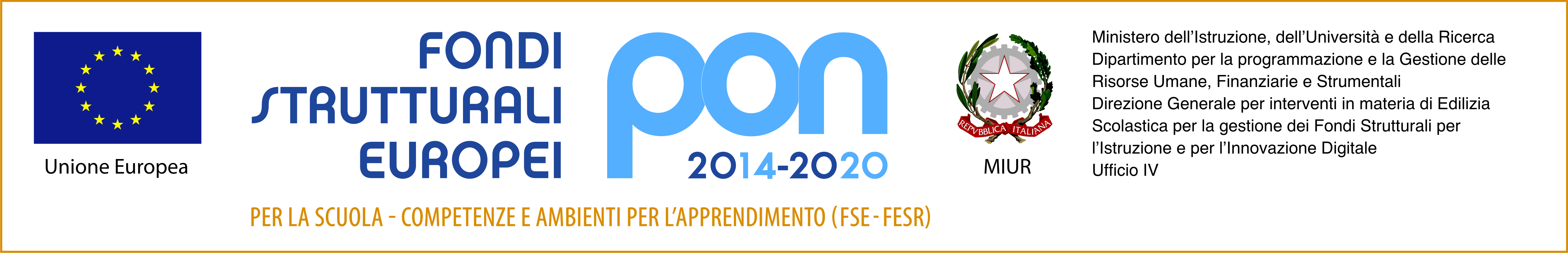 ALLEGATO AAL DIRIGENTE SCOLASTICO 
della S.S.S. I° “S. Giovanni Bosco”
Trentola Ducenta (CE)Fondi Strutturali Europei – Programma Operativo Nazionale “Per la scuola, competenze e ambienti per l’apprendimento” 2014-2020 Avviso pubblico 4427 del 02/05/2017 ”Potenziamento dell’educazione al patrimonio culturale, artistico, paesaggistico”.Asse I – Istruzione – Fondo Sociale Europeo (FSE)Obiettivo Specifico 10.2 Miglioramento delle competenze chiave degli allievi Azione 10.2.5. Azioni volte allo sviluppo delle competenze trasversali con particolare attenzione a quelle volte alla diffusione della cultura d'impresa.OGGETTO: Domanda di partecipazione alla selezione interna avente per oggetto l’individuazione, mediante procedura comparativa dei curricula, degli Esperti Interni per l’attuazione delle azioni inerenti il PROGETTO: “Arte: conoscerla per amarla”Codice 10.2.5A – FSE PON – CA – 2018 – 310CUP C25B18000200007Il/La sottoscritto/a   ___________________________________________________________________________________________ 	Nato a ____________________________________________________prov.__________________________il_______________________	residente in_____________________________________________________________	CAP_________________prov._________________	Via/Piazza __________________________________________________________________________________ n.civ.	___________telefono	________________________________________________cell._____________________________________________________indirizzo di posta elettronica _________________________________________________________________________________
codice fiscale ___________________________________________________________________________________________________C H I E D Edi partecipare alla selezione interna in qualità di docente ESPERTO INTERNO per i sotto indicati moduli formativi N.B. Segnare con una X il modulo scelto.[Produrre altrettante domande e relative documentazioni in caso di candidatura per più di un modulo]Il/la sottoscritto/a, consapevole della responsabilità penale in caso di dichiarazioni mendaci, dichiara, ai sensi degli artt. 46 e 47 del DPR 445/2000, sotto la propria responsabilità, di:essere docente con contratto  a tempo indeterminato in servizio presso questa Istituzione scolastica;essere in possesso della cittadinanza italiana o di uno degli stati membri dell’Unione europea;godere dei diritti civili e politici;non aver riportato condanne penali e di non essere destinatario di provvedimenti che riguardano l'applicazione di misure di prevenzione, di decisioni civili e di provvedimenti amministrativi iscritti nel casellario giudiziale ai sensi della vigente normativa;non essere sottoposto a procedimenti penali;possedere abilità relazionali e di gestione dei gruppi;possedere adeguate competenze di tipo informatico al fine di inserire i dati di sua pertinenza nella piattaforma on-line prevista;aver preso visione del bando, dei requisiti e dei criteri di selezione e della “ Descrizione del progetto”;essere in possesso dei titoli di studio e dei requisiti professionali richiesti, dichiarati nel curriculum vitae allegato alla presente;non trovarsi in situazioni di incompatibilità con l’incarico.Il sottoscritto dichiara inoltre, sotto la propria responsabilità, ai sensi degli artt. 46 e 47 del DPR 445/2000, che i titoli valutati nella scheda di valutazione che segue trovano riscontro nel curriculum vitae in formato europeo allegato alla presente.A tal uopo allega la sotto elencata documentazione, che, se mancante, comporterà l'esclusione dalla selezione prevista dall'Avviso:Curriculum vitae in formato europeo;Fotocopia del documento di riconoscimento Fotocopia del codice fiscale;Autocertificazione Allegato A1.Il sottoscritto dichiara di aver contestualmente inviato il Curriculum Vitae in file pdf all’indirizzo cemm10800g@istruzione.itDICHIARAZIONE SOSTITUTIVA DELLE CERTIFICAZIONI (artt. 46 e 47 del D.P.R. n. 445/2000)Il/La sottoscritto/a, preso atto dei contenuti del Bando di Selezione e delle condizioni in esso contenute, dichiara che quanto riportato in precedenza risulta veritiero e di essere consapevole delle sanzioni civili e penali, richiamate dall’art. 76 del D.P.R. n. 445/2000, cui incorre in caso di dichiarazioni mendaci.Il/La sottoscritto/a, ai sensi del D.Lgs. n. 196 del 30/06/2003 e del Regolamento definito con Decreto Ministeriale n. 305 del 07/12/2006, dichiara di essere informato e consente il trattamento dei propri dati, anche personali, per le esigenze e le finalità dell’incarico di cui alla presente domanda.data 	Firma	TipologiaTitoloOreDestinatariTempiAccesso, esplorazione e conoscenza anche digitale del patrimonioI colori del Rinascimento3018 alunni delle classi 2° e 3°Ottobre 2018 –Giugno 2019Accesso, esplorazione e conoscenza anche digitale del patrimonioImmagini che raccontano emozioni3018 alunni delle classi 3°Ottobre 2018 –Giugno 2019Conoscenza e comunicazione del patrimonio locale, anche attraverso percorsi in lingua stranieraAlla scoperta di Pompei3017 alunni delle classi 1°Ottobre 2018 –Giugno 2019Conoscenza e comunicazione del patrimonio locale, anche attraverso percorsi in lingua stranieraMille anni della nostra storia3017 alunni di classe prima e secondaOttobre 2018 –Giugno 2019Produzione artistica e culturaleCultura e tradizione del presepe napoletano3018 alunni di tutte le classiOttobre 2018 –Dicembre 2018Produzione artistica e culturaleIl secolo d’oro della pittura partenopea3017 alunni di classi seconde e terzeOttobre 2018 –Giugno 2019TITOLITITOLIPUNTIValutazione AspiranteValutazioneCommissioneTITOLI CULTURALI (MAX 30 PUNTI)TITOLI CULTURALI (MAX 30 PUNTI)TITOLI CULTURALI (MAX 30 PUNTI)TITOLI CULTURALI (MAX 30 PUNTI)TITOLI CULTURALI (MAX 30 PUNTI)Diploma di Laurea (Lauree di Vecchio ordinamento, Lauree quinquennali,  triennale + magistrale) in:ArchitetturaConservazione dei beni culturaliMaterie letterarie (con indicazione degli esami di storia dell’arte sostenuti)Accademia delle Belle Artioppure in alternativa Diploma di:Istituto d’Arte (Requisito obbligatorio)si valuta un solo titoloFino a 100:            4 puntiDa 101 a 105 :      6 puntiDa 106 a 110 :      8 punti110 e lode :         10 punti4 puntiMAX10 punti4 puntiMaster/Perfezionamento/Formazione professionalein Storia dell’ArteMaster: 5 punti (cad.)Perfezionamento: 3 punti (cad.) Si valutano solo Corsi annuali o corrispondenti a 1500h/60cfuAttestato di Formazione: 2 punti (cad.)Si valutano solo attestati formativi rilasciati entro gli ultimi 5 anni da MIUR, USR, SCUOLE ed ENTI ACCREDITATI MIUR di almeno n. 2 incontriMax 10 puntiPubblicazioni(inerenti o comunque affini alla tematica del modulo)2 punti x pubblicazioneMax 10 puntiTITOLI PROFESSIONALI (MAX 20 punti)TITOLI PROFESSIONALI (MAX 20 punti)TITOLI PROFESSIONALI (MAX 20 punti)TITOLI PROFESSIONALI (MAX 20 punti)TITOLI PROFESSIONALI (MAX 20 punti)Esperienze in progetti extracurriculari coerenti con la tematica del modulo2 punti per ciascuna esperienza(max 5 esperienze)Max10 puntiEsperienze professionali coerenti con il modulo2 punti per ciascuna esperienza (max 5 esperienze)Max 10puntiTOTALETOTALETOTALE______/50